A lakiteleki Népfőiskola Alapítvány, a Nemzeti Művelődési Intézet Nonprofit Közhasznú Kft., a RETÖRKI Rendszerváltás Történetét Kutató Intézet és Levéltár Nonprofit Közhasznú Kft. és a Dunaversitas EgyesületSÁRA SÁNDOR emlékezetéremeghirdetiA XXII. LAKITELEKI FILMSZEMLÉTMagyar értékek és hungarikumok aKárpát-medencébentémakörbenHelyszín: Lakitelek, Népfőiskola, Kölcsey HázIdőpont: 2023. november 15–17.Pályázati feltételek:
A versenyen részt vehetnek falvak, városok, iskolák televíziói, filmkészítő közösségek, magánszemélyek határon innen és túlról, minden 2015 után egyénileg vagy csoportosan készített magyar nyelvű alkotással, amely a korábbi filmszemléinken nem szerepelt.A filmeket az alábbi kategóriákban lehet nevezni:Művelődés: hungarikumok, helyi értékek a Kárpát-medencében (maximum: 26 perc)„Most mutasd meg” pályázat: 18 év alatti fiatalok által mobiltelefonnal készített rövidfilm „Helyi Értékek a településemen és környezetében” témakörben (maximum 3 perc)Nevezési díj nincs.További tájékoztatás kérhető:NÉPFŐISKOLA ALAPÍTVÁNY, H-6065 Lakitelek, Szentkirályi út 5.Telefon: +36-76-549-049, e-mail: filmszemle@nepfolakitelek.huvagy letölthető a Népfőiskola honlapjárólwww.nepfolakitelek.hu	www.hungarikumliget.huA nevezési lapok és a filmek beküldési határideje:2023. szeptember 30.A nevezők a pályázati feltételek elfogadásával hozzájárulnak ahhoz, hogy a pályázatra beküldött alkotásuk a lakiteleki Népfőiskola archívumába kerüljön és a film adatai a katalógusban megjelenjenek.
A nevezett filmek közül előzsűri választja ki a szemlére bejutó alkotásokat.Az előzsűri időpontja:2023. október 17–18.Helye: NÉPFŐISKOLA ALAPÍTVÁNY • H-6065 Lakitelek, Szentkirályi út 5.Az előzsűri döntéséről a pályázókat október 24-ig elektronikus levélben értesítjük.A zsűri elnöke: Dr. Buglya Sándor Balázs Béla-díjas filmrendező, producerA zsűri társelnöke: Sára Balázs Balázs Béla-díjas operatőr, filmrendező, a Színház- és Filmművészeti Egyetem docenseA vetítések után szakmai vitákat, elemzéseket, kerekasztal-beszélgetéseket szervezünk.A szemle legjobb alkotásai díjazásban részesülnek.Fődíj			      1.000.000 Ft,-KülöndíjakLezsák Sándor, az Országgyűlés alelnöke, a Népfőiskola Alapítvány kuratóriumának elnökeNovák Irén és Sonkoly János, a Nemzeti Művelődési Intézet Nonprofit Közhasznú Kft. ügyvezető igazgatóiNyári Gábor, a Rendszerváltás Történetét Kutató Intézet és Levéltár Nonprofit Közhasznú Kft. ügyvezető igazgatójaOrosz István, a Dunaversitas Egyesület elnökeA filmeket az alábbi módon lehet benevezni a Szemlére:1) Postai úton, adathordozón (DVD, pendrive stb.): A kitöltött nevezési lapot is a borítékba kérjük beletenni. Kérjük, vegyék figyelembe, hogy kitöltött nevezési lap nélkül nem tudjuk elfogadni a filmet!VAGY2) Online formában (ehhez gmail fiók használata szükséges, mely díjmentesen regisztrálható) az alábbi linken, illetve QR kódon keresztül megnyitható űrlap kitöltésével. Ebben az esetben maga az űrlap helyettesíti a nevezési lapot.link: www.lakitelekifilmszemle.hu/nevezes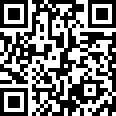 QR kód:A technikailag gyenge minőségű, és a feltételeknek nem megfelelő filmeket az előzsűri elutasítja.